附件9唐河县森林火灾救火水源分布图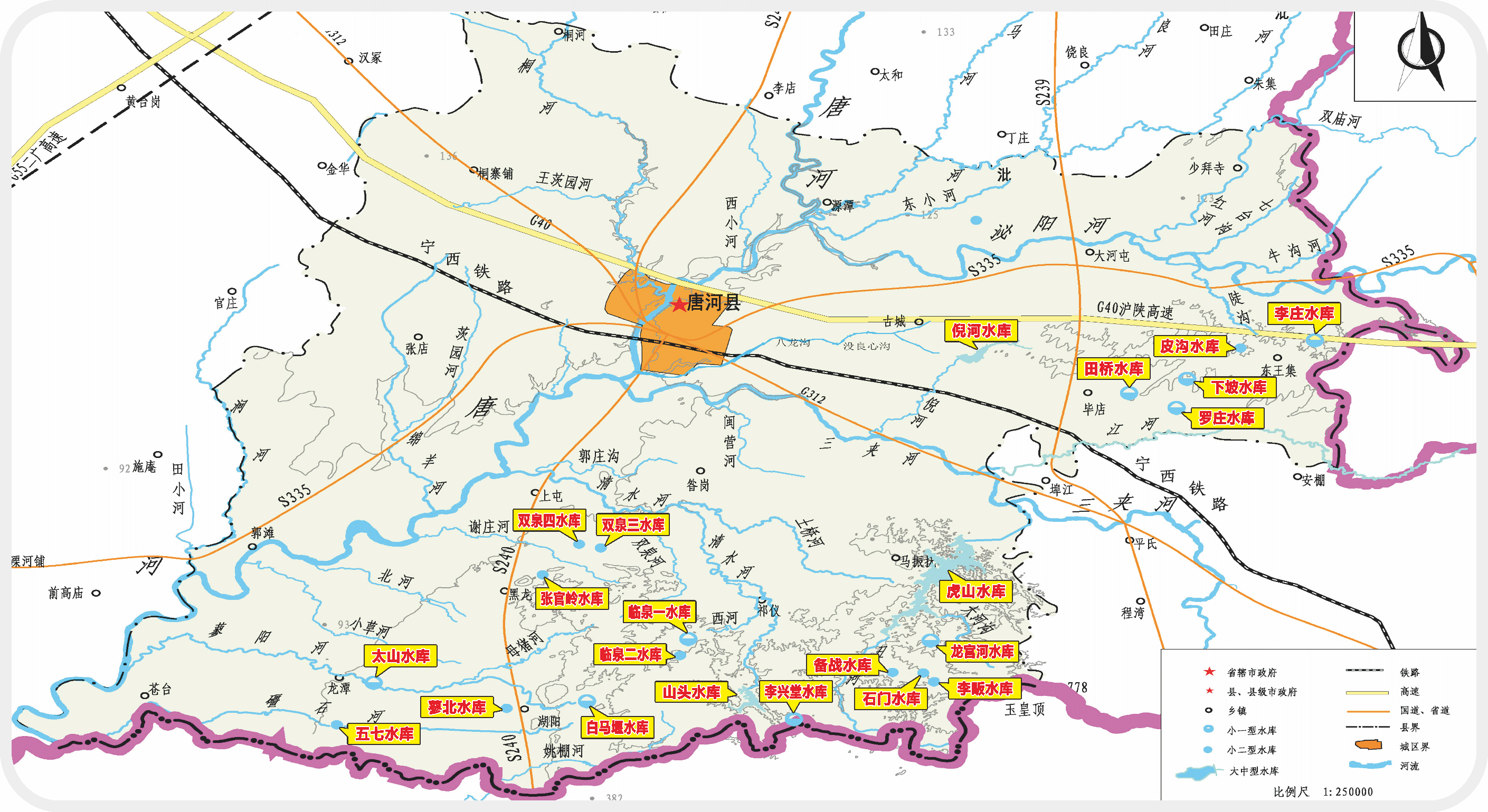 